Инструментдля Гибкого камня(каменных и мраморных обоев)Резиновый шпательВалик резиновый мягкий (прижимной)Строительный нож с набором лезвийЛинейка строительным уровнемМаркер или карандашСтроительный фенМалярный валик с мелким ворсом для грунтовых работКисть широкая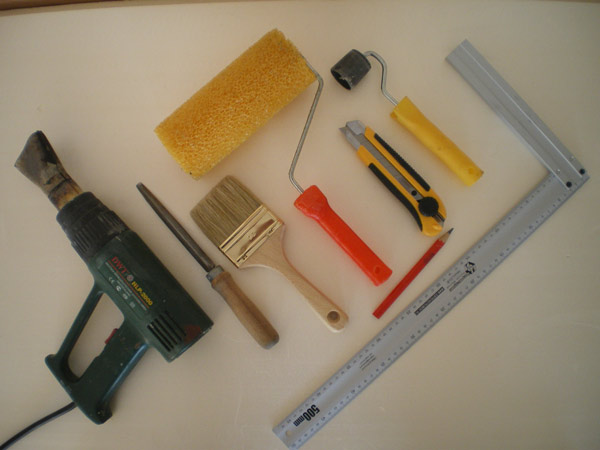 